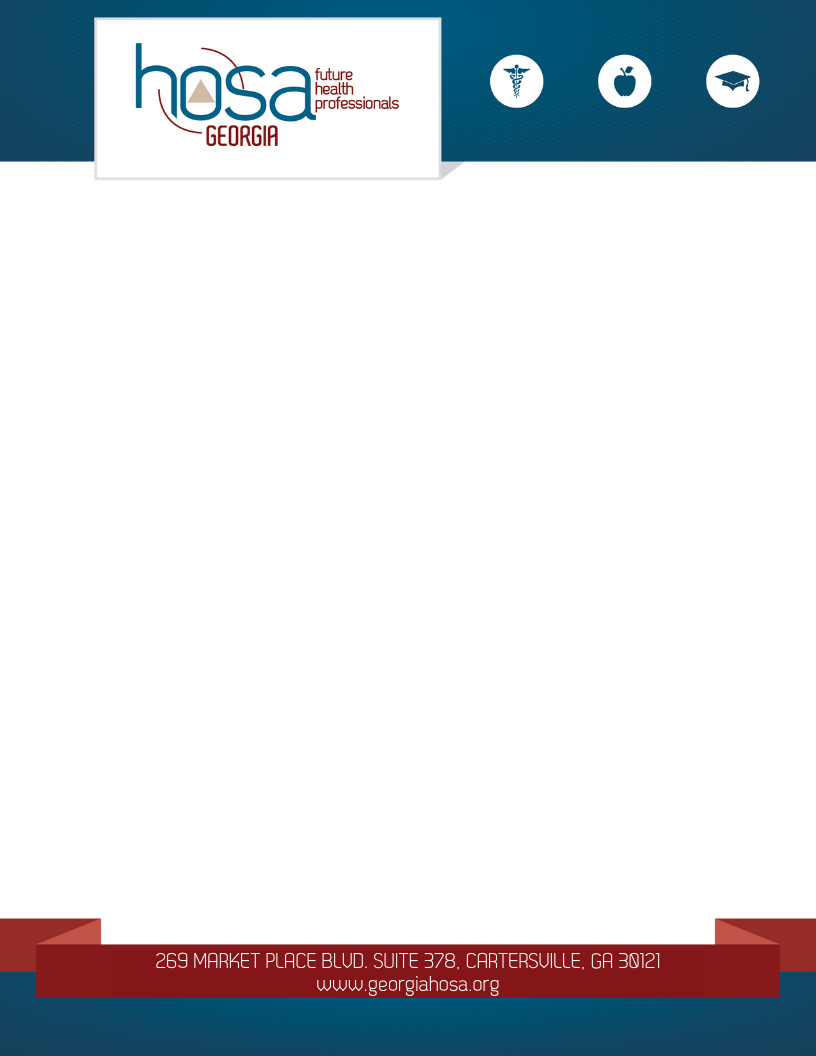 Dear HOSA Parents,The Georgia HOSA Fall Leadership Rally is an event for prospective and current HOSA members that serves as a motivational tool to showcase all of the opportunities HOSA offers. This is a one-day event held at the Georgia National Fairgrounds and includes competitive events (for HOSA members), a t-shirt, a general session with an inspiring presentation by the state officer team, updating members on the year ahead. Once this session is over, attendees will be able to enjoy unlimited fair rides if an armband is purchased.If you have further questions about the HOSA Fall Rally taking place on <insert date>, please email me at (Advisor’s email address). Sincerely,HOSA AdvisorGeneral information about the HOSA Fall Rally:$___ includes: unlimited armband for rides, t-shirt, & conference registration.Students are to wear jeans (no holes) or knee length shorts & a HOSA t-shirtStudents who show up with holes in their jeans or inappropriate clothing will not be allowed on the bus to travel (no refund will be given)Students need to meet the bus __________, at ____am, the bus is LEAVING at ____am.  Students not on time will be left (no refund will be given)We plan to be back around ____pm; please be on time to pick up your child.Students will need money for food (lunch, snacks, etc.)Every student attending the Fall Rally will be participating in the Statesman Award Test